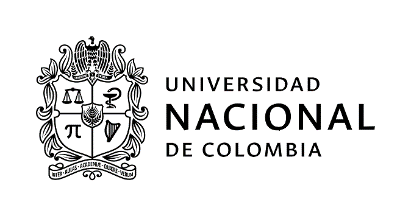 SOLICITUD PARA PARTICIPAR EN EL PROCESO DE SELECCIÓN DE ESTUDIANTE AUXILIAR PARA DEPENDENCIAS ADMINISTRATIVASPara participar en esta convocatoria certifico que actualmente y a la fecha no soy Monitor ni Becario de la Universidad Nacional de ColombiaEstoy interesado en participar en la convocatoria para la Dependencia o Proyecto: ______________________________________________________________________________________________Código convocatoria: ______________Nombres y apellidos: _______________________________________________________________Cédula: ______________________________Teléfono: _____________________________Correo electrónico institucional: ______________________________________________________Soy Estudiante de la Carrera: _________________________________________________________Facultad: _________________________		Sede: ____________________________Actualmente curso el ________semestre		PBM: ______________Mi promedio académico es de: ______		Pagué por concepto de matrícula: _____________Cursé línea de profundización:  SI (    )      NO (      )        Cuál(es)?:_______________________________________________________________________________________________________________Carga Académica: (Asignaturas registradas): ____________________________________________Disponibilidad Horaria (total horas): _______________Conocimientos en el área de sistemas (software, lenguajes, herramientas): ____________________________________________________________________________________________________________________________________________________________________________________________________________________________________________________________________________________________________________________________________________________Conocimiento de otros idiomas que habla, lee y escribe de forma Regular, Bien o Muy Bien:Puedo aportar a la Universidad las siguientes competencias personales, académicas y administrativas:1._______________________________________________________________________________2._______________________________________________________________________________3._______________________________________________________________________________4._______________________________________________________________________________5._______________________________________________________________________________6._______________________________________________________________________________7._________________________________________________________________________________________________________________					______________Firma										FechaNOTA: La Universidad anulará la presente solicitud en caso de no ser verídica la información académicaNúmero de Convocatoria182182Fecha de diligenciamientoFecha de diligenciamientoFecha de diligenciamientoFecha de diligenciamiento2505052021Nombre de la convocatoria, proyecto o Proceso SUPERVISIÓN TÉCNICA INTEGRAL, GESTIÓN Y MEJORA A LOS CONTRATOS DE MANTENIMIENTO DE LOS EQUIPOS AUTOMOTRICES DE EMVARIAS.SUPERVISIÓN TÉCNICA INTEGRAL, GESTIÓN Y MEJORA A LOS CONTRATOS DE MANTENIMIENTO DE LOS EQUIPOS AUTOMOTRICES DE EMVARIAS.SUPERVISIÓN TÉCNICA INTEGRAL, GESTIÓN Y MEJORA A LOS CONTRATOS DE MANTENIMIENTO DE LOS EQUIPOS AUTOMOTRICES DE EMVARIAS.SUPERVISIÓN TÉCNICA INTEGRAL, GESTIÓN Y MEJORA A LOS CONTRATOS DE MANTENIMIENTO DE LOS EQUIPOS AUTOMOTRICES DE EMVARIAS.SUPERVISIÓN TÉCNICA INTEGRAL, GESTIÓN Y MEJORA A LOS CONTRATOS DE MANTENIMIENTO DE LOS EQUIPOS AUTOMOTRICES DE EMVARIAS.SUPERVISIÓN TÉCNICA INTEGRAL, GESTIÓN Y MEJORA A LOS CONTRATOS DE MANTENIMIENTO DE LOS EQUIPOS AUTOMOTRICES DE EMVARIAS.SUPERVISIÓN TÉCNICA INTEGRAL, GESTIÓN Y MEJORA A LOS CONTRATOS DE MANTENIMIENTO DE LOS EQUIPOS AUTOMOTRICES DE EMVARIAS.SUPERVISIÓN TÉCNICA INTEGRAL, GESTIÓN Y MEJORA A LOS CONTRATOS DE MANTENIMIENTO DE LOS EQUIPOS AUTOMOTRICES DE EMVARIAS.SUPERVISIÓN TÉCNICA INTEGRAL, GESTIÓN Y MEJORA A LOS CONTRATOS DE MANTENIMIENTO DE LOS EQUIPOS AUTOMOTRICES DE EMVARIAS.SUPERVISIÓN TÉCNICA INTEGRAL, GESTIÓN Y MEJORA A LOS CONTRATOS DE MANTENIMIENTO DE LOS EQUIPOS AUTOMOTRICES DE EMVARIAS.Nombre de la dependencia Departamento de Ingeniería MecánicaDepartamento de Ingeniería MecánicaDepartamento de Ingeniería MecánicaDepartamento de Ingeniería MecánicaDepartamento de Ingeniería MecánicaDepartamento de Ingeniería MecánicaDepartamento de Ingeniería MecánicaDepartamento de Ingeniería MecánicaDepartamento de Ingeniería MecánicaDepartamento de Ingeniería MecánicaNombre del área (Opcional)Tipo de estudiantePregrado   Pregrado   Pregrado   Pregrado   Posgrado    Posgrado    Posgrado    Posgrado    Posgrado    Posgrado    Tipo de convocatoriaTipo de convocatoriaApoyoAcadémicoApoyo a proyectos investigación o extensiónApoyo a proyectos investigación o extensiónGestiónAdministrativaGestiónAdministrativaBienestar universitarioBienestar universitarioBienestar universitarioOtroOtroRequisitos generales(Acuerdo CSU 211/2015 Art. 2)a. Tener la calidad de estudiante de pregrado o postgrado de la Universidad Nacional de Colombia. b. Tener un Promedio Aritmético Ponderado Acumulado - P.A.P.A. igual o superior a 3.5 para estudiantes de pregrado, e igual o superior a 4.0 para estudiantes de postgrado. c. No ostentar la calidad de monitor o becario de la Universidad Nacional de Colombia. Parágrafo. Para los estudiantes de postgrado que se encuentren debidamente matriculados en primer semestre de un programa de postgrado cumplir una de las siguientes condiciones, de acuerdo con el tipo de admisión, así: 1. Admisión regular, haber obtenido un promedio de calificación que se encuentre dentro de la franja del 30% más alto en el examen de admisión al postgrado correspondiente. 2. Haber sido admitido por admisión automática, según el artículo 57, literal c, del Acuerdo 008 de 2008 del Consejo Superior Universitario - Estatuto Estudiantil. 3. Admisión mediante tránsito entre programas de posgrado, tener un promedio igual o superior a 4.0 en el programa de posgrado desde el cual se aprobó el tránsito."Nota: El estudiante que se postule a la convocatoria, manifiesta conocer la normatividad relacionada con la convocatoria y autoriza a la universidad para realizar las verificaciones pertinentesa. Tener la calidad de estudiante de pregrado o postgrado de la Universidad Nacional de Colombia. b. Tener un Promedio Aritmético Ponderado Acumulado - P.A.P.A. igual o superior a 3.5 para estudiantes de pregrado, e igual o superior a 4.0 para estudiantes de postgrado. c. No ostentar la calidad de monitor o becario de la Universidad Nacional de Colombia. Parágrafo. Para los estudiantes de postgrado que se encuentren debidamente matriculados en primer semestre de un programa de postgrado cumplir una de las siguientes condiciones, de acuerdo con el tipo de admisión, así: 1. Admisión regular, haber obtenido un promedio de calificación que se encuentre dentro de la franja del 30% más alto en el examen de admisión al postgrado correspondiente. 2. Haber sido admitido por admisión automática, según el artículo 57, literal c, del Acuerdo 008 de 2008 del Consejo Superior Universitario - Estatuto Estudiantil. 3. Admisión mediante tránsito entre programas de posgrado, tener un promedio igual o superior a 4.0 en el programa de posgrado desde el cual se aprobó el tránsito."Nota: El estudiante que se postule a la convocatoria, manifiesta conocer la normatividad relacionada con la convocatoria y autoriza a la universidad para realizar las verificaciones pertinentesa. Tener la calidad de estudiante de pregrado o postgrado de la Universidad Nacional de Colombia. b. Tener un Promedio Aritmético Ponderado Acumulado - P.A.P.A. igual o superior a 3.5 para estudiantes de pregrado, e igual o superior a 4.0 para estudiantes de postgrado. c. No ostentar la calidad de monitor o becario de la Universidad Nacional de Colombia. Parágrafo. Para los estudiantes de postgrado que se encuentren debidamente matriculados en primer semestre de un programa de postgrado cumplir una de las siguientes condiciones, de acuerdo con el tipo de admisión, así: 1. Admisión regular, haber obtenido un promedio de calificación que se encuentre dentro de la franja del 30% más alto en el examen de admisión al postgrado correspondiente. 2. Haber sido admitido por admisión automática, según el artículo 57, literal c, del Acuerdo 008 de 2008 del Consejo Superior Universitario - Estatuto Estudiantil. 3. Admisión mediante tránsito entre programas de posgrado, tener un promedio igual o superior a 4.0 en el programa de posgrado desde el cual se aprobó el tránsito."Nota: El estudiante que se postule a la convocatoria, manifiesta conocer la normatividad relacionada con la convocatoria y autoriza a la universidad para realizar las verificaciones pertinentesa. Tener la calidad de estudiante de pregrado o postgrado de la Universidad Nacional de Colombia. b. Tener un Promedio Aritmético Ponderado Acumulado - P.A.P.A. igual o superior a 3.5 para estudiantes de pregrado, e igual o superior a 4.0 para estudiantes de postgrado. c. No ostentar la calidad de monitor o becario de la Universidad Nacional de Colombia. Parágrafo. Para los estudiantes de postgrado que se encuentren debidamente matriculados en primer semestre de un programa de postgrado cumplir una de las siguientes condiciones, de acuerdo con el tipo de admisión, así: 1. Admisión regular, haber obtenido un promedio de calificación que se encuentre dentro de la franja del 30% más alto en el examen de admisión al postgrado correspondiente. 2. Haber sido admitido por admisión automática, según el artículo 57, literal c, del Acuerdo 008 de 2008 del Consejo Superior Universitario - Estatuto Estudiantil. 3. Admisión mediante tránsito entre programas de posgrado, tener un promedio igual o superior a 4.0 en el programa de posgrado desde el cual se aprobó el tránsito."Nota: El estudiante que se postule a la convocatoria, manifiesta conocer la normatividad relacionada con la convocatoria y autoriza a la universidad para realizar las verificaciones pertinentesa. Tener la calidad de estudiante de pregrado o postgrado de la Universidad Nacional de Colombia. b. Tener un Promedio Aritmético Ponderado Acumulado - P.A.P.A. igual o superior a 3.5 para estudiantes de pregrado, e igual o superior a 4.0 para estudiantes de postgrado. c. No ostentar la calidad de monitor o becario de la Universidad Nacional de Colombia. Parágrafo. Para los estudiantes de postgrado que se encuentren debidamente matriculados en primer semestre de un programa de postgrado cumplir una de las siguientes condiciones, de acuerdo con el tipo de admisión, así: 1. Admisión regular, haber obtenido un promedio de calificación que se encuentre dentro de la franja del 30% más alto en el examen de admisión al postgrado correspondiente. 2. Haber sido admitido por admisión automática, según el artículo 57, literal c, del Acuerdo 008 de 2008 del Consejo Superior Universitario - Estatuto Estudiantil. 3. Admisión mediante tránsito entre programas de posgrado, tener un promedio igual o superior a 4.0 en el programa de posgrado desde el cual se aprobó el tránsito."Nota: El estudiante que se postule a la convocatoria, manifiesta conocer la normatividad relacionada con la convocatoria y autoriza a la universidad para realizar las verificaciones pertinentesa. Tener la calidad de estudiante de pregrado o postgrado de la Universidad Nacional de Colombia. b. Tener un Promedio Aritmético Ponderado Acumulado - P.A.P.A. igual o superior a 3.5 para estudiantes de pregrado, e igual o superior a 4.0 para estudiantes de postgrado. c. No ostentar la calidad de monitor o becario de la Universidad Nacional de Colombia. Parágrafo. Para los estudiantes de postgrado que se encuentren debidamente matriculados en primer semestre de un programa de postgrado cumplir una de las siguientes condiciones, de acuerdo con el tipo de admisión, así: 1. Admisión regular, haber obtenido un promedio de calificación que se encuentre dentro de la franja del 30% más alto en el examen de admisión al postgrado correspondiente. 2. Haber sido admitido por admisión automática, según el artículo 57, literal c, del Acuerdo 008 de 2008 del Consejo Superior Universitario - Estatuto Estudiantil. 3. Admisión mediante tránsito entre programas de posgrado, tener un promedio igual o superior a 4.0 en el programa de posgrado desde el cual se aprobó el tránsito."Nota: El estudiante que se postule a la convocatoria, manifiesta conocer la normatividad relacionada con la convocatoria y autoriza a la universidad para realizar las verificaciones pertinentesa. Tener la calidad de estudiante de pregrado o postgrado de la Universidad Nacional de Colombia. b. Tener un Promedio Aritmético Ponderado Acumulado - P.A.P.A. igual o superior a 3.5 para estudiantes de pregrado, e igual o superior a 4.0 para estudiantes de postgrado. c. No ostentar la calidad de monitor o becario de la Universidad Nacional de Colombia. Parágrafo. Para los estudiantes de postgrado que se encuentren debidamente matriculados en primer semestre de un programa de postgrado cumplir una de las siguientes condiciones, de acuerdo con el tipo de admisión, así: 1. Admisión regular, haber obtenido un promedio de calificación que se encuentre dentro de la franja del 30% más alto en el examen de admisión al postgrado correspondiente. 2. Haber sido admitido por admisión automática, según el artículo 57, literal c, del Acuerdo 008 de 2008 del Consejo Superior Universitario - Estatuto Estudiantil. 3. Admisión mediante tránsito entre programas de posgrado, tener un promedio igual o superior a 4.0 en el programa de posgrado desde el cual se aprobó el tránsito."Nota: El estudiante que se postule a la convocatoria, manifiesta conocer la normatividad relacionada con la convocatoria y autoriza a la universidad para realizar las verificaciones pertinentesa. Tener la calidad de estudiante de pregrado o postgrado de la Universidad Nacional de Colombia. b. Tener un Promedio Aritmético Ponderado Acumulado - P.A.P.A. igual o superior a 3.5 para estudiantes de pregrado, e igual o superior a 4.0 para estudiantes de postgrado. c. No ostentar la calidad de monitor o becario de la Universidad Nacional de Colombia. Parágrafo. Para los estudiantes de postgrado que se encuentren debidamente matriculados en primer semestre de un programa de postgrado cumplir una de las siguientes condiciones, de acuerdo con el tipo de admisión, así: 1. Admisión regular, haber obtenido un promedio de calificación que se encuentre dentro de la franja del 30% más alto en el examen de admisión al postgrado correspondiente. 2. Haber sido admitido por admisión automática, según el artículo 57, literal c, del Acuerdo 008 de 2008 del Consejo Superior Universitario - Estatuto Estudiantil. 3. Admisión mediante tránsito entre programas de posgrado, tener un promedio igual o superior a 4.0 en el programa de posgrado desde el cual se aprobó el tránsito."Nota: El estudiante que se postule a la convocatoria, manifiesta conocer la normatividad relacionada con la convocatoria y autoriza a la universidad para realizar las verificaciones pertinentesa. Tener la calidad de estudiante de pregrado o postgrado de la Universidad Nacional de Colombia. b. Tener un Promedio Aritmético Ponderado Acumulado - P.A.P.A. igual o superior a 3.5 para estudiantes de pregrado, e igual o superior a 4.0 para estudiantes de postgrado. c. No ostentar la calidad de monitor o becario de la Universidad Nacional de Colombia. Parágrafo. Para los estudiantes de postgrado que se encuentren debidamente matriculados en primer semestre de un programa de postgrado cumplir una de las siguientes condiciones, de acuerdo con el tipo de admisión, así: 1. Admisión regular, haber obtenido un promedio de calificación que se encuentre dentro de la franja del 30% más alto en el examen de admisión al postgrado correspondiente. 2. Haber sido admitido por admisión automática, según el artículo 57, literal c, del Acuerdo 008 de 2008 del Consejo Superior Universitario - Estatuto Estudiantil. 3. Admisión mediante tránsito entre programas de posgrado, tener un promedio igual o superior a 4.0 en el programa de posgrado desde el cual se aprobó el tránsito."Nota: El estudiante que se postule a la convocatoria, manifiesta conocer la normatividad relacionada con la convocatoria y autoriza a la universidad para realizar las verificaciones pertinentesa. Tener la calidad de estudiante de pregrado o postgrado de la Universidad Nacional de Colombia. b. Tener un Promedio Aritmético Ponderado Acumulado - P.A.P.A. igual o superior a 3.5 para estudiantes de pregrado, e igual o superior a 4.0 para estudiantes de postgrado. c. No ostentar la calidad de monitor o becario de la Universidad Nacional de Colombia. Parágrafo. Para los estudiantes de postgrado que se encuentren debidamente matriculados en primer semestre de un programa de postgrado cumplir una de las siguientes condiciones, de acuerdo con el tipo de admisión, así: 1. Admisión regular, haber obtenido un promedio de calificación que se encuentre dentro de la franja del 30% más alto en el examen de admisión al postgrado correspondiente. 2. Haber sido admitido por admisión automática, según el artículo 57, literal c, del Acuerdo 008 de 2008 del Consejo Superior Universitario - Estatuto Estudiantil. 3. Admisión mediante tránsito entre programas de posgrado, tener un promedio igual o superior a 4.0 en el programa de posgrado desde el cual se aprobó el tránsito."Nota: El estudiante que se postule a la convocatoria, manifiesta conocer la normatividad relacionada con la convocatoria y autoriza a la universidad para realizar las verificaciones pertinentesNo. de estudiantes a vincular1111111111Perfil requeridoEstudiante de Ingeniería mecánica sobre el 25% de avance el SIAEstudiante de Ingeniería mecánica sobre el 25% de avance el SIAEstudiante de Ingeniería mecánica sobre el 25% de avance el SIAEstudiante de Ingeniería mecánica sobre el 25% de avance el SIAEstudiante de Ingeniería mecánica sobre el 25% de avance el SIAEstudiante de Ingeniería mecánica sobre el 25% de avance el SIAEstudiante de Ingeniería mecánica sobre el 25% de avance el SIAEstudiante de Ingeniería mecánica sobre el 25% de avance el SIAEstudiante de Ingeniería mecánica sobre el 25% de avance el SIAEstudiante de Ingeniería mecánica sobre el 25% de avance el SIAPerfil requeridoHaber cursado MantenimientoHaber cursado MantenimientoHaber cursado MantenimientoHaber cursado MantenimientoHaber cursado MantenimientoHaber cursado MantenimientoHaber cursado MantenimientoHaber cursado MantenimientoHaber cursado MantenimientoHaber cursado MantenimientoPerfil requeridoContar con experiencia en actividades asociadas a la convocatoriaContar con experiencia en actividades asociadas a la convocatoriaContar con experiencia en actividades asociadas a la convocatoriaContar con experiencia en actividades asociadas a la convocatoriaContar con experiencia en actividades asociadas a la convocatoriaContar con experiencia en actividades asociadas a la convocatoriaContar con experiencia en actividades asociadas a la convocatoriaContar con experiencia en actividades asociadas a la convocatoriaContar con experiencia en actividades asociadas a la convocatoriaContar con experiencia en actividades asociadas a la convocatoriaActividades a desarrollarDar asistencia en estudios técnicos y básicos, anteproyectos y proyectos de mejora siguiendo las instrucciones emitidas por los profesionales encargados.Dar asistencia en estudios técnicos y básicos, anteproyectos y proyectos de mejora siguiendo las instrucciones emitidas por los profesionales encargados.Dar asistencia en estudios técnicos y básicos, anteproyectos y proyectos de mejora siguiendo las instrucciones emitidas por los profesionales encargados.Dar asistencia en estudios técnicos y básicos, anteproyectos y proyectos de mejora siguiendo las instrucciones emitidas por los profesionales encargados.Dar asistencia en estudios técnicos y básicos, anteproyectos y proyectos de mejora siguiendo las instrucciones emitidas por los profesionales encargados.Dar asistencia en estudios técnicos y básicos, anteproyectos y proyectos de mejora siguiendo las instrucciones emitidas por los profesionales encargados.Dar asistencia en estudios técnicos y básicos, anteproyectos y proyectos de mejora siguiendo las instrucciones emitidas por los profesionales encargados.Dar asistencia en estudios técnicos y básicos, anteproyectos y proyectos de mejora siguiendo las instrucciones emitidas por los profesionales encargados.Dar asistencia en estudios técnicos y básicos, anteproyectos y proyectos de mejora siguiendo las instrucciones emitidas por los profesionales encargados.Dar asistencia en estudios técnicos y básicos, anteproyectos y proyectos de mejora siguiendo las instrucciones emitidas por los profesionales encargados.Actividades a desarrollarProponer soluciones técnicas a las necesidades planteadas con base en las oportunidades de mejora identificadas.Proponer soluciones técnicas a las necesidades planteadas con base en las oportunidades de mejora identificadas.Proponer soluciones técnicas a las necesidades planteadas con base en las oportunidades de mejora identificadas.Proponer soluciones técnicas a las necesidades planteadas con base en las oportunidades de mejora identificadas.Proponer soluciones técnicas a las necesidades planteadas con base en las oportunidades de mejora identificadas.Proponer soluciones técnicas a las necesidades planteadas con base en las oportunidades de mejora identificadas.Proponer soluciones técnicas a las necesidades planteadas con base en las oportunidades de mejora identificadas.Proponer soluciones técnicas a las necesidades planteadas con base en las oportunidades de mejora identificadas.Proponer soluciones técnicas a las necesidades planteadas con base en las oportunidades de mejora identificadas.Proponer soluciones técnicas a las necesidades planteadas con base en las oportunidades de mejora identificadas.Actividades a desarrollarApoyar los procesos de documentación para la evaluación y control de los contratistas y proponer de ser necesario nuevas estrategias de validación.Apoyar los procesos de documentación para la evaluación y control de los contratistas y proponer de ser necesario nuevas estrategias de validación.Apoyar los procesos de documentación para la evaluación y control de los contratistas y proponer de ser necesario nuevas estrategias de validación.Apoyar los procesos de documentación para la evaluación y control de los contratistas y proponer de ser necesario nuevas estrategias de validación.Apoyar los procesos de documentación para la evaluación y control de los contratistas y proponer de ser necesario nuevas estrategias de validación.Apoyar los procesos de documentación para la evaluación y control de los contratistas y proponer de ser necesario nuevas estrategias de validación.Apoyar los procesos de documentación para la evaluación y control de los contratistas y proponer de ser necesario nuevas estrategias de validación.Apoyar los procesos de documentación para la evaluación y control de los contratistas y proponer de ser necesario nuevas estrategias de validación.Apoyar los procesos de documentación para la evaluación y control de los contratistas y proponer de ser necesario nuevas estrategias de validación.Apoyar los procesos de documentación para la evaluación y control de los contratistas y proponer de ser necesario nuevas estrategias de validación.Actividades a desarrollarInvestigar y recopilar información técnica asociada a las actividades de gestión desarrolladas en el marco del proyectoInvestigar y recopilar información técnica asociada a las actividades de gestión desarrolladas en el marco del proyectoInvestigar y recopilar información técnica asociada a las actividades de gestión desarrolladas en el marco del proyectoInvestigar y recopilar información técnica asociada a las actividades de gestión desarrolladas en el marco del proyectoInvestigar y recopilar información técnica asociada a las actividades de gestión desarrolladas en el marco del proyectoInvestigar y recopilar información técnica asociada a las actividades de gestión desarrolladas en el marco del proyectoInvestigar y recopilar información técnica asociada a las actividades de gestión desarrolladas en el marco del proyectoInvestigar y recopilar información técnica asociada a las actividades de gestión desarrolladas en el marco del proyectoInvestigar y recopilar información técnica asociada a las actividades de gestión desarrolladas en el marco del proyectoInvestigar y recopilar información técnica asociada a las actividades de gestión desarrolladas en el marco del proyectoActividades a desarrollarApoyar procesos de actualización de indicadores técnicos y/o gestión, hacer seguimiento permanente de ellos.Apoyar procesos de actualización de indicadores técnicos y/o gestión, hacer seguimiento permanente de ellos.Apoyar procesos de actualización de indicadores técnicos y/o gestión, hacer seguimiento permanente de ellos.Apoyar procesos de actualización de indicadores técnicos y/o gestión, hacer seguimiento permanente de ellos.Apoyar procesos de actualización de indicadores técnicos y/o gestión, hacer seguimiento permanente de ellos.Apoyar procesos de actualización de indicadores técnicos y/o gestión, hacer seguimiento permanente de ellos.Apoyar procesos de actualización de indicadores técnicos y/o gestión, hacer seguimiento permanente de ellos.Apoyar procesos de actualización de indicadores técnicos y/o gestión, hacer seguimiento permanente de ellos.Apoyar procesos de actualización de indicadores técnicos y/o gestión, hacer seguimiento permanente de ellos.Apoyar procesos de actualización de indicadores técnicos y/o gestión, hacer seguimiento permanente de ellos.Actividades a desarrollarRealizar análisis de criticidad de los indicadores con el objetivo de orientar las acciones de mejora.Realizar análisis de criticidad de los indicadores con el objetivo de orientar las acciones de mejora.Realizar análisis de criticidad de los indicadores con el objetivo de orientar las acciones de mejora.Realizar análisis de criticidad de los indicadores con el objetivo de orientar las acciones de mejora.Realizar análisis de criticidad de los indicadores con el objetivo de orientar las acciones de mejora.Realizar análisis de criticidad de los indicadores con el objetivo de orientar las acciones de mejora.Realizar análisis de criticidad de los indicadores con el objetivo de orientar las acciones de mejora.Realizar análisis de criticidad de los indicadores con el objetivo de orientar las acciones de mejora.Realizar análisis de criticidad de los indicadores con el objetivo de orientar las acciones de mejora.Realizar análisis de criticidad de los indicadores con el objetivo de orientar las acciones de mejora.Actividades a desarrollarInvestigar permanentemente causas de los indicadores críticos.Investigar permanentemente causas de los indicadores críticos.Investigar permanentemente causas de los indicadores críticos.Investigar permanentemente causas de los indicadores críticos.Investigar permanentemente causas de los indicadores críticos.Investigar permanentemente causas de los indicadores críticos.Investigar permanentemente causas de los indicadores críticos.Investigar permanentemente causas de los indicadores críticos.Investigar permanentemente causas de los indicadores críticos.Investigar permanentemente causas de los indicadores críticos.Actividades a desarrollarApoyar la documentación de procedimientos propuestos de gestión.Apoyar la documentación de procedimientos propuestos de gestión.Apoyar la documentación de procedimientos propuestos de gestión.Apoyar la documentación de procedimientos propuestos de gestión.Apoyar la documentación de procedimientos propuestos de gestión.Apoyar la documentación de procedimientos propuestos de gestión.Apoyar la documentación de procedimientos propuestos de gestión.Apoyar la documentación de procedimientos propuestos de gestión.Apoyar la documentación de procedimientos propuestos de gestión.Apoyar la documentación de procedimientos propuestos de gestión.Actividades a desarrollarGenerar productos académicos para el grupo de investigación.Generar productos académicos para el grupo de investigación.Generar productos académicos para el grupo de investigación.Generar productos académicos para el grupo de investigación.Generar productos académicos para el grupo de investigación.Generar productos académicos para el grupo de investigación.Generar productos académicos para el grupo de investigación.Generar productos académicos para el grupo de investigación.Generar productos académicos para el grupo de investigación.Generar productos académicos para el grupo de investigación.Actividades a desarrollarGenerar informes de gestión solicitados por los profesionales encargados.Generar informes de gestión solicitados por los profesionales encargados.Generar informes de gestión solicitados por los profesionales encargados.Generar informes de gestión solicitados por los profesionales encargados.Generar informes de gestión solicitados por los profesionales encargados.Generar informes de gestión solicitados por los profesionales encargados.Generar informes de gestión solicitados por los profesionales encargados.Generar informes de gestión solicitados por los profesionales encargados.Generar informes de gestión solicitados por los profesionales encargados.Generar informes de gestión solicitados por los profesionales encargados.Actividades a desarrollarParticipar en la elaboración y cumplimento del programa de mantenimiento preventivo de los vehículos de Empresas Varias.Participar en la elaboración y cumplimento del programa de mantenimiento preventivo de los vehículos de Empresas Varias.Participar en la elaboración y cumplimento del programa de mantenimiento preventivo de los vehículos de Empresas Varias.Participar en la elaboración y cumplimento del programa de mantenimiento preventivo de los vehículos de Empresas Varias.Participar en la elaboración y cumplimento del programa de mantenimiento preventivo de los vehículos de Empresas Varias.Participar en la elaboración y cumplimento del programa de mantenimiento preventivo de los vehículos de Empresas Varias.Participar en la elaboración y cumplimento del programa de mantenimiento preventivo de los vehículos de Empresas Varias.Participar en la elaboración y cumplimento del programa de mantenimiento preventivo de los vehículos de Empresas Varias.Participar en la elaboración y cumplimento del programa de mantenimiento preventivo de los vehículos de Empresas Varias.Participar en la elaboración y cumplimento del programa de mantenimiento preventivo de los vehículos de Empresas Varias.Actividades a desarrollarApoyar la implementación de mejoras técnicas que permitan aumentar la disponibilidad de los vehículos.Apoyar la implementación de mejoras técnicas que permitan aumentar la disponibilidad de los vehículos.Apoyar la implementación de mejoras técnicas que permitan aumentar la disponibilidad de los vehículos.Apoyar la implementación de mejoras técnicas que permitan aumentar la disponibilidad de los vehículos.Apoyar la implementación de mejoras técnicas que permitan aumentar la disponibilidad de los vehículos.Apoyar la implementación de mejoras técnicas que permitan aumentar la disponibilidad de los vehículos.Apoyar la implementación de mejoras técnicas que permitan aumentar la disponibilidad de los vehículos.Apoyar la implementación de mejoras técnicas que permitan aumentar la disponibilidad de los vehículos.Apoyar la implementación de mejoras técnicas que permitan aumentar la disponibilidad de los vehículos.Apoyar la implementación de mejoras técnicas que permitan aumentar la disponibilidad de los vehículos.Actividades a desarrollarApoyar los diagnósticos técnicos de los vehículos de EMVARIAS S,A E.S.P, cuando sea requerido.Apoyar los diagnósticos técnicos de los vehículos de EMVARIAS S,A E.S.P, cuando sea requerido.Apoyar los diagnósticos técnicos de los vehículos de EMVARIAS S,A E.S.P, cuando sea requerido.Apoyar los diagnósticos técnicos de los vehículos de EMVARIAS S,A E.S.P, cuando sea requerido.Apoyar los diagnósticos técnicos de los vehículos de EMVARIAS S,A E.S.P, cuando sea requerido.Apoyar los diagnósticos técnicos de los vehículos de EMVARIAS S,A E.S.P, cuando sea requerido.Apoyar los diagnósticos técnicos de los vehículos de EMVARIAS S,A E.S.P, cuando sea requerido.Apoyar los diagnósticos técnicos de los vehículos de EMVARIAS S,A E.S.P, cuando sea requerido.Apoyar los diagnósticos técnicos de los vehículos de EMVARIAS S,A E.S.P, cuando sea requerido.Apoyar los diagnósticos técnicos de los vehículos de EMVARIAS S,A E.S.P, cuando sea requerido.Disponibilidad de tiempo requerida20 horas a la semana20 horas a la semana20 horas a la semana20 horas a la semana20 horas a la semana20 horas a la semana20 horas a la semana20 horas a la semana20 horas a la semana20 horas a la semanaEstímulo económico mensual2 SMMLV2 SMMLV2 SMMLV2 SMMLV2 SMMLV2 SMMLV2 SMMLV2 SMMLV2 SMMLV2 SMMLVDuración de la vinculaciónJunio hasta el 31 de octubre de 2021Junio hasta el 31 de octubre de 2021Junio hasta el 31 de octubre de 2021Junio hasta el 31 de octubre de 2021Junio hasta el 31 de octubre de 2021Junio hasta el 31 de octubre de 2021Junio hasta el 31 de octubre de 2021Junio hasta el 31 de octubre de 2021Junio hasta el 31 de octubre de 2021Junio hasta el 31 de octubre de 2021Términos para la presentación de documentos y selecciónEnviar información al correo electrónico crortizj@unal.edu.coEnviar información al correo electrónico crortizj@unal.edu.coEnviar información al correo electrónico crortizj@unal.edu.coEnviar información al correo electrónico crortizj@unal.edu.coEnviar información al correo electrónico crortizj@unal.edu.coEnviar información al correo electrónico crortizj@unal.edu.coEnviar información al correo electrónico crortizj@unal.edu.coEnviar información al correo electrónico crortizj@unal.edu.coEnviar información al correo electrónico crortizj@unal.edu.coEnviar información al correo electrónico crortizj@unal.edu.coFecha de cierre de la convocatoria01 de junio de 2021 – 12:00 m01 de junio de 2021 – 12:00 m01 de junio de 2021 – 12:00 m01 de junio de 2021 – 12:00 m01 de junio de 2021 – 12:00 m01 de junio de 2021 – 12:00 m01 de junio de 2021 – 12:00 m01 de junio de 2021 – 12:00 m01 de junio de 2021 – 12:00 m01 de junio de 2021 – 12:00 mDocumentos Obligatorios- Certificado de notas descargado del SIA.- Certificado de estudios. - Fotocopia de la Cédula.- Formato de solicitud para participar en el proceso.- Soporte de participación en actividades relacionadas con la convocatoria- Certificado de notas descargado del SIA.- Certificado de estudios. - Fotocopia de la Cédula.- Formato de solicitud para participar en el proceso.- Soporte de participación en actividades relacionadas con la convocatoria- Certificado de notas descargado del SIA.- Certificado de estudios. - Fotocopia de la Cédula.- Formato de solicitud para participar en el proceso.- Soporte de participación en actividades relacionadas con la convocatoria- Certificado de notas descargado del SIA.- Certificado de estudios. - Fotocopia de la Cédula.- Formato de solicitud para participar en el proceso.- Soporte de participación en actividades relacionadas con la convocatoria- Certificado de notas descargado del SIA.- Certificado de estudios. - Fotocopia de la Cédula.- Formato de solicitud para participar en el proceso.- Soporte de participación en actividades relacionadas con la convocatoria- Certificado de notas descargado del SIA.- Certificado de estudios. - Fotocopia de la Cédula.- Formato de solicitud para participar en el proceso.- Soporte de participación en actividades relacionadas con la convocatoria- Certificado de notas descargado del SIA.- Certificado de estudios. - Fotocopia de la Cédula.- Formato de solicitud para participar en el proceso.- Soporte de participación en actividades relacionadas con la convocatoria- Certificado de notas descargado del SIA.- Certificado de estudios. - Fotocopia de la Cédula.- Formato de solicitud para participar en el proceso.- Soporte de participación en actividades relacionadas con la convocatoria- Certificado de notas descargado del SIA.- Certificado de estudios. - Fotocopia de la Cédula.- Formato de solicitud para participar en el proceso.- Soporte de participación en actividades relacionadas con la convocatoria- Certificado de notas descargado del SIA.- Certificado de estudios. - Fotocopia de la Cédula.- Formato de solicitud para participar en el proceso.- Soporte de participación en actividades relacionadas con la convocatoriaDocumentos opcionales (no pueden ser modificatorios)- Certificado de afiliación a salud- Certificado de afiliación a salud- Certificado de afiliación a salud- Certificado de afiliación a salud- Certificado de afiliación a salud- Certificado de afiliación a salud- Certificado de afiliación a salud- Certificado de afiliación a salud- Certificado de afiliación a salud- Certificado de afiliación a saludCriterios de evaluación1. Promedio Académico: Se asignarán 30 puntos al estudiante con el mejor promedio académico, los demás serán evaluados de forma proporcional.2. Avance en el programa: Se asignarán 70 puntos al estudiante con la mayor experiencia en actividades asociadas a la convocatoria. El restos serán evaluados de forma proporcional.NOTA: En caso de empate, se seleccionará o privilegiará a los estudiantes cuyos puntajes básicos de matrícula (P.B.M.) sean los más bajos dentro de los que se hayan presentado a la convocatoria correspondiente.1. Promedio Académico: Se asignarán 30 puntos al estudiante con el mejor promedio académico, los demás serán evaluados de forma proporcional.2. Avance en el programa: Se asignarán 70 puntos al estudiante con la mayor experiencia en actividades asociadas a la convocatoria. El restos serán evaluados de forma proporcional.NOTA: En caso de empate, se seleccionará o privilegiará a los estudiantes cuyos puntajes básicos de matrícula (P.B.M.) sean los más bajos dentro de los que se hayan presentado a la convocatoria correspondiente.1. Promedio Académico: Se asignarán 30 puntos al estudiante con el mejor promedio académico, los demás serán evaluados de forma proporcional.2. Avance en el programa: Se asignarán 70 puntos al estudiante con la mayor experiencia en actividades asociadas a la convocatoria. El restos serán evaluados de forma proporcional.NOTA: En caso de empate, se seleccionará o privilegiará a los estudiantes cuyos puntajes básicos de matrícula (P.B.M.) sean los más bajos dentro de los que se hayan presentado a la convocatoria correspondiente.1. Promedio Académico: Se asignarán 30 puntos al estudiante con el mejor promedio académico, los demás serán evaluados de forma proporcional.2. Avance en el programa: Se asignarán 70 puntos al estudiante con la mayor experiencia en actividades asociadas a la convocatoria. El restos serán evaluados de forma proporcional.NOTA: En caso de empate, se seleccionará o privilegiará a los estudiantes cuyos puntajes básicos de matrícula (P.B.M.) sean los más bajos dentro de los que se hayan presentado a la convocatoria correspondiente.1. Promedio Académico: Se asignarán 30 puntos al estudiante con el mejor promedio académico, los demás serán evaluados de forma proporcional.2. Avance en el programa: Se asignarán 70 puntos al estudiante con la mayor experiencia en actividades asociadas a la convocatoria. El restos serán evaluados de forma proporcional.NOTA: En caso de empate, se seleccionará o privilegiará a los estudiantes cuyos puntajes básicos de matrícula (P.B.M.) sean los más bajos dentro de los que se hayan presentado a la convocatoria correspondiente.1. Promedio Académico: Se asignarán 30 puntos al estudiante con el mejor promedio académico, los demás serán evaluados de forma proporcional.2. Avance en el programa: Se asignarán 70 puntos al estudiante con la mayor experiencia en actividades asociadas a la convocatoria. El restos serán evaluados de forma proporcional.NOTA: En caso de empate, se seleccionará o privilegiará a los estudiantes cuyos puntajes básicos de matrícula (P.B.M.) sean los más bajos dentro de los que se hayan presentado a la convocatoria correspondiente.1. Promedio Académico: Se asignarán 30 puntos al estudiante con el mejor promedio académico, los demás serán evaluados de forma proporcional.2. Avance en el programa: Se asignarán 70 puntos al estudiante con la mayor experiencia en actividades asociadas a la convocatoria. El restos serán evaluados de forma proporcional.NOTA: En caso de empate, se seleccionará o privilegiará a los estudiantes cuyos puntajes básicos de matrícula (P.B.M.) sean los más bajos dentro de los que se hayan presentado a la convocatoria correspondiente.1. Promedio Académico: Se asignarán 30 puntos al estudiante con el mejor promedio académico, los demás serán evaluados de forma proporcional.2. Avance en el programa: Se asignarán 70 puntos al estudiante con la mayor experiencia en actividades asociadas a la convocatoria. El restos serán evaluados de forma proporcional.NOTA: En caso de empate, se seleccionará o privilegiará a los estudiantes cuyos puntajes básicos de matrícula (P.B.M.) sean los más bajos dentro de los que se hayan presentado a la convocatoria correspondiente.1. Promedio Académico: Se asignarán 30 puntos al estudiante con el mejor promedio académico, los demás serán evaluados de forma proporcional.2. Avance en el programa: Se asignarán 70 puntos al estudiante con la mayor experiencia en actividades asociadas a la convocatoria. El restos serán evaluados de forma proporcional.NOTA: En caso de empate, se seleccionará o privilegiará a los estudiantes cuyos puntajes básicos de matrícula (P.B.M.) sean los más bajos dentro de los que se hayan presentado a la convocatoria correspondiente.1. Promedio Académico: Se asignarán 30 puntos al estudiante con el mejor promedio académico, los demás serán evaluados de forma proporcional.2. Avance en el programa: Se asignarán 70 puntos al estudiante con la mayor experiencia en actividades asociadas a la convocatoria. El restos serán evaluados de forma proporcional.NOTA: En caso de empate, se seleccionará o privilegiará a los estudiantes cuyos puntajes básicos de matrícula (P.B.M.) sean los más bajos dentro de los que se hayan presentado a la convocatoria correspondiente.Responsable de la convocatoriaFernando Guevara Carazasfjguevarac@unal.edu.coTel. 4309262Fernando Guevara Carazasfjguevarac@unal.edu.coTel. 4309262Fernando Guevara Carazasfjguevarac@unal.edu.coTel. 4309262Fernando Guevara Carazasfjguevarac@unal.edu.coTel. 4309262Fernando Guevara Carazasfjguevarac@unal.edu.coTel. 4309262Fernando Guevara Carazasfjguevarac@unal.edu.coTel. 4309262Fernando Guevara Carazasfjguevarac@unal.edu.coTel. 4309262Fernando Guevara Carazasfjguevarac@unal.edu.coTel. 4309262Fernando Guevara Carazasfjguevarac@unal.edu.coTel. 4309262Fernando Guevara Carazasfjguevarac@unal.edu.coTel. 4309262LunesMartesMiércolesJuevesViernesSábadoIdiomaHabloLeoEscribo